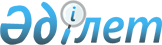 О либерализации цен на хлеб, хлебобулочные изделия, пшено, крупу манную, муку, реализуемую взамен печеного хлеба, и комбикорма
					
			Утративший силу
			
			
		
					Постановление Кабинета Министров Республики Казахстан от 11 октября 1994 г. N 1163. Утратило силу - постановлением Правительства РК от 17 марта 2003 г. N 258



      Во исполнение постановления Верховного Совета Республики Казахстан от 7 сентября 1994 г. N 143 "Об отчете Правительства Республики Казахстан об исполнении Закона Республики Казахстан "О приоритетности развития аула, села и агропромышленного комплекса в Казахской ССР" и "О кредитовании агропромышленного комплекса и финансировании государственных мероприятий" Кабинет Министров Республики Казахстан постановляет: 



      1. Установить, что с 15 октября 1994 г. реализация хлеба и хлебобулочных изделий, пшена, крупы манной, муки, реализуемой взамен печеного хлеба, комбикормов осуществляется по свободным ценам. 



      2. Пункт 2 утратил силу с 10 апреля 1995 г. - постановлением Кабинета Министров Республики Казахстан от 10 апреля 1995 г. N 437. 



      3. Предприятиям, организациям и учреждениям всех форм собственности произвести по состоянию на 15 октября 1994 г. инвентаризацию и переоценку остатков указанной продукции, реализация которой до 15 октября 1994 г. производилась по регулируемым розничным ценам: 



      по хлебу и хлебобулочным изделиям - с коэффициентом 3,5; 



      по муке, реализуемой взамен печеного хлеба, - с коэффициентом 3,0;



      по крупе манной и пшену - с коэффициентом 2,5; 



      по комбикормам - с коэффициентом 2,5. 



      Переоценку произвести в соответствии с порядком, установленным постановлением Кабинета Министров Республики Казахстан от 3 января 1992 г. N 4 "О проведении переоценки продукции и товаров в связи с либерализацией цен" (САПП Республики Казахстан, 1992 г., N 1, ст.8). 



      4. Министерствам, ведомствам, главам местных администраций Республики Казахстан учесть, что Законом Республики Казахстан от 14 июля 1994 г. "Об уточненном республиканском бюджете на 1994 год": 



      размер минимальной заработной платы повышен с 1 октября 1994 г. до 200 тенге в месяц; 



      повышены размеры пособий семьям, имеющим детей, стипендий аспирантам, студентам и учащимся, а также компенсационных выплат малообеспеченным неработающим пенсионерам в связи с увеличением цен на хлебную продукцию. 



      5. Министерству финансов совместно с Министерством социальной защиты населения Республики Казахстан в связи с отпуском цен на хлеб, хлебобулочные изделия, пшено, крупу манную, муку, реализуемую взамен печеного хлеба, и комбикорма в целях социальной защиты малообеспеченных граждан: 



      повысить с 1 октября 1994 г. размеры пособий семьям, имеющим детей, а также компенсационных выплат малообеспеченным пенсионерам на 30 процентов в счет уточнения республиканского бюджета на 1994 год при рассмотрении его исполнения за 9 месяцев 1994 года; 



      обеспечить в декадный срок перерасчет и выплату указанных пособий и компенсационных выплат. 



      6. Министерствам, ведомствам, главам местных администраций и другим организациям Республики Казахстан, независимо от форм собственности: 



      принять меры по недопущению снижения натуральных норм питания по отраслям социальной инфраструктуры, находящимся в их ведении. 



      7. Министерству финансов Республики Казахстан, главам местных администраций принять меры к полному погашению предприятиям Государственной акционерной компании "Астык" и потребительской кооперации задолженности по разнице в ценах на муку и хлеб, образовавшейся до отпуска цен. 



      8. Государственной акционерной компании "Астык", главам областных администраций обеспечить отпуск муки хлебопекарным предприятиям Казпотребсоюза в счет установленных рыночных фондов с оплатой по мере реализации продукции, но не позднее месячного срока со дня отпуска муки. 



      Рекомендовать Казпотребсоюзу, начиная с урожая 1995 года, перейти на закуп зерна для собственных хлебопекарных предприятий по прямым договорам с товаропроизводителями. 



      9. Рекомендовать Национальному Банку Республики Казахстан обеспечить кредитные учреждения подкреплением наличностью по предстоящим социальным выплатам. 



      10. В соответствии с постановлением Верховного Совета Республики Казахстан от 14 июля 1994 г. "О введении в действие Закона Республики Казахстан "Об уточненном республиканском бюджете Республики Казахстан на 1994 год" Министерству финансов Республики Казахстан в месячный срок внести в Правительство проект Закона Республики Казахстан "О внесении изменений и дополнений в Закон Республики Казахстан от 14 июля 1994 г. N 137 "Об уточненном республиканском бюджете на 1994 год" с учетом отпуска цен на указанные виды продукции и оказания финансовой поддержки птицефабрикам компании "Ак кауырсын" и свинокомплексов компании "Живпром". 



      11. Признать утратившими силу постановление Кабинета Министров Республики Казахстан от 13 июля 1994 г. N 782 "О ценах на хлеб, хлебобулочные изделия, пшено, крупу манную, муку, реализуемую населению взамен печеного хлеба, и комбикорма" (САПП Республики Казахстан, 1994 г., N 29, ст.328), пункт 1 постановления Кабинета Министров Республики Казахстан от 19 июля 1994 г. N 806 "О регулируемой оптовой цене на комбикорма" (САПП Республики Казахстан, 1994 г., N 29, ст.335).



 



      Премьер-министр




      Республики Казахстан


					© 2012. РГП на ПХВ «Институт законодательства и правовой информации Республики Казахстан» Министерства юстиции Республики Казахстан
				